РЫБИНСКИЙ КОЛЛЕДЖ ГОРОДСКОЙ ИНФРАСТРУКТУРЫГОСУДАРСТВЕННОЕ ПРОФЕССИОНАЛЬНОЕ  ОБРАЗОВАТЕЛЬНОЕ УЧРЕЖДЕНИЕ  ЯРОСЛАВСКОЙ  ОБЛАСТИ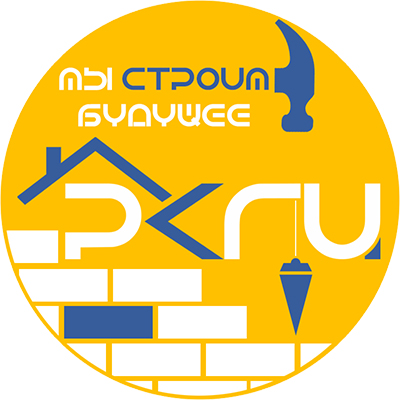 Программапроведения областной междисциплинарной конференции «Жизнь в стиле ЭКО»среди студентов профессиональных образовательных организаций Ярославской области Цель  проведения научно-практической конференции: популяризация значимости высокого уровня знаний об окружающем мире и экологически осознанного поведения человека; формирование в обществе позитивного отношения к экологически правильному поведению.Участники конференции:              студенты ПОО Ярославской области. Место проведения:  ГПОУ ЯО РКГИ Дата проведения: 17.04.2024 г., начало работы 10.00 регистрация с 9.30Ссылка для пробного подключения: 16.04.24. с 10.00-12.00https://sferum.ru/?call_link=6fmsfqsHnh4VNZLJd6emOUBpaBDJXM-o4GvcXFlZ0tYСсылка для подключения: 17.04.24. с 9.30https://sferum.ru/?call_link=O2Ft25orHWOiztoKKE9DWWn6rvkEBy8V2kjnQ4U7lXYВремяСодержаниеОтветственные10.00 - 10.10Приветственное слово Бурова Татьяна Геннадьевна-зам. директора по УПР10.10 - 10.15Целевая установка конференцииБельская Инна Александровна, председатель методической комиссии общеобразовательных дисциплин естественно-математического профиля.110.15 - 10.252024   Номинация 1«Моя квартира как экологическая среда» «Экологический уют»Михеева АнастасияГПОАУ ЯО Заволжский политехнический колледж(Рук. Батагова Любовь Олеговна)210.25 - 10.352024   Номинация 2Влияние на состояние здоровья любимых молодёжью продуктов (чипсы, энергетики).Капралова АлександраШевцова ДианаВарлыгина АленаГПОУ ЯО Ярославский торгово-экономический колледж(рук. Смирнова Ольга Сергеевна)310.35 - 10.452024   Номинация 3Бережное отношение к воде в бытовых условияхТутаев Дени Ислам; Стрельцов Дмитрий; Резунков Иван ГПОУ ЯО Ярославский торгово-экономический колледж (рук. Смирнова Ольга Сергеевна)410.45 - 10.552024  Номинация 2Консервант сорбиновая кислотаКутюмин ВасилийГПОУ ЯО Ярославский торгово-экономический колледж(рук. Худякова Людмила Александровна)510.55 - 11.052024 Номинация 2Влияние напитков на организм человекаРезчикова ВикторияГПОУ ЯО Ярославский педагогический колледж(рук. Тележкина Екатерина Игоревна)611.05 -11.152024  Номинация 2Влияние вегетарианства на растущий организмГусакова СветланаДелягина Анастасия ГПОУ ЯО Ярославский педагогический колледж (рук. Беоглу Александр Павлович)